Инструкция о порядке защиты ВКР в приложении ZoomИнструкция по работе с приложением ZoomДля начала работы Вам понадобится приложение Zoom на Вашем электронном устройстве. Вам необходимо учесть, что при процедуре электронной защиты Вам необходимо будет использовать видео-связь, поэтому Ваше устройство должно обладать камерой.Скачать приложение Zoom можно с официального сайта по ссылке: https://zoom.us/download На странице выберите необходимую версию приложения: a. Для компьютера: “Клиент Zoom для конференций”b. Для смартфона / планшета: “Мобильные приложения Zoom”Установите приложение на Ваше устройство:Установка на компьютере:3.1. Скачайте файл из раздела “Клиент Zoom для конференций”. После загрузкиоткройте файл запуска программы и выполните шаги по установке программы. Накомпьютерах с операционной системой Windows установка приложения выглядиткак полоса загрузки.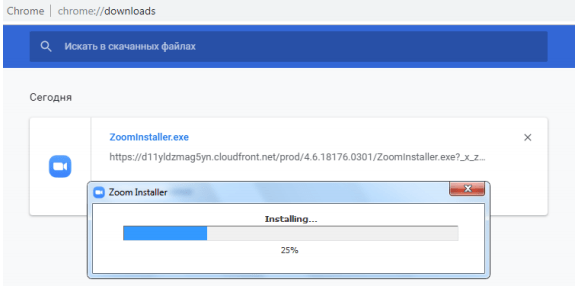  В открывшемся окне выберите опцию “Войти в систему”. Если у вас нет аккаунта в Zoom, зарегиструйтесь в приложении. Авторизация в приложении позволит Вам заранее проверить корректную работу Вашего микрофона и камеры и настроить эти параметры.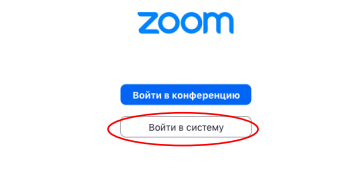 3.4 Вы можете авторизоваться в приложении с помощью аккаунтов в Facebook и Google, или зарегистрироваться с помощью электронной почты.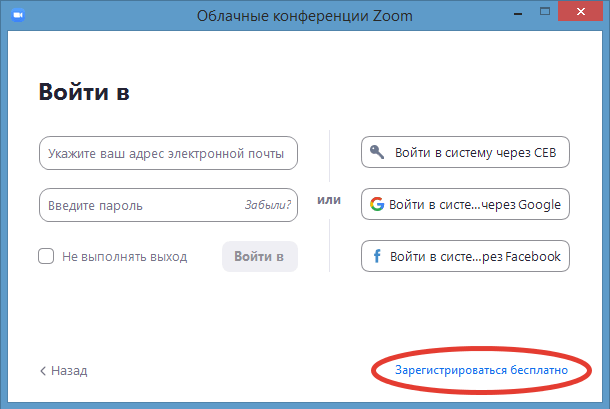 3.5 При выборе регистрации Вы будете перенаправлены на сайт приложения, зарегистрируйтесь: введите адрес Вашей почты и проверочный код.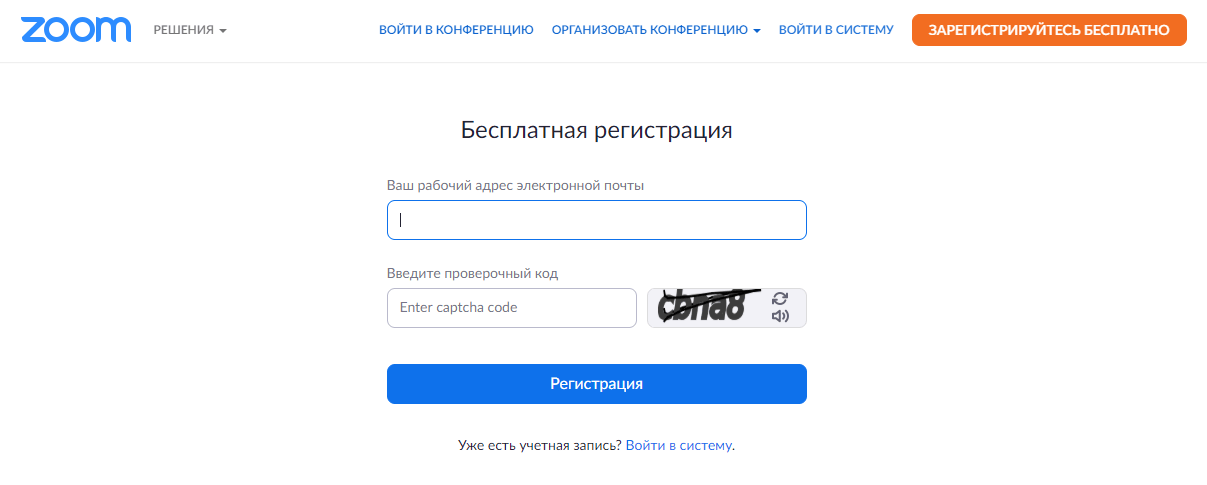 3.6 После нажатия кнопки «Регистрация» Вы увидите следующую надпись: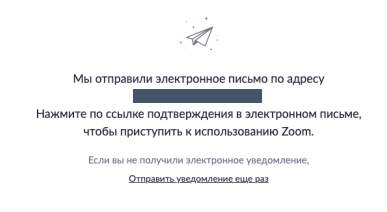 3.7 Откройте свою почту. Активируйте аккаунт Zoom, пройдя по ссылке в письме (вслучае, если письмо не пришло в течение 10 минут – проверьте папку «Спам»).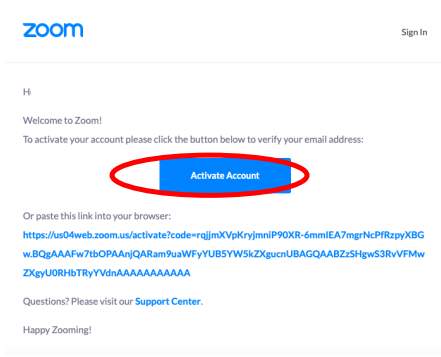 3.8 После нажатия на кнопку «Активировать аккаунт» Вас попросят ввести свое имя,фамилию и придумать пароль для доступа в Zoom. Обратите внимание, что парольдолжен содержать буквы разного регистра и цифры, а также быть длиной не менее8 символов.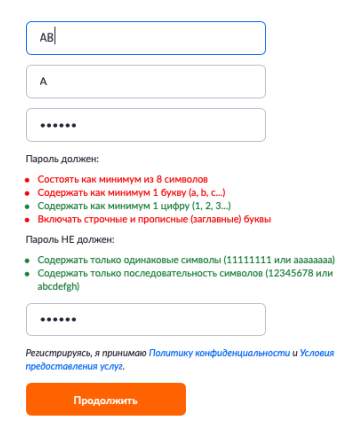 3.9 После указания регистрационных данных и пароля нажмите кнопку «Продолжить». Поздравляем, Вы зарегистрировались на платформе Zoom и теперьможете начинать работать.Проверьте корректную работу микрофона и камеры. Для этого перейдите раздел Настройки. 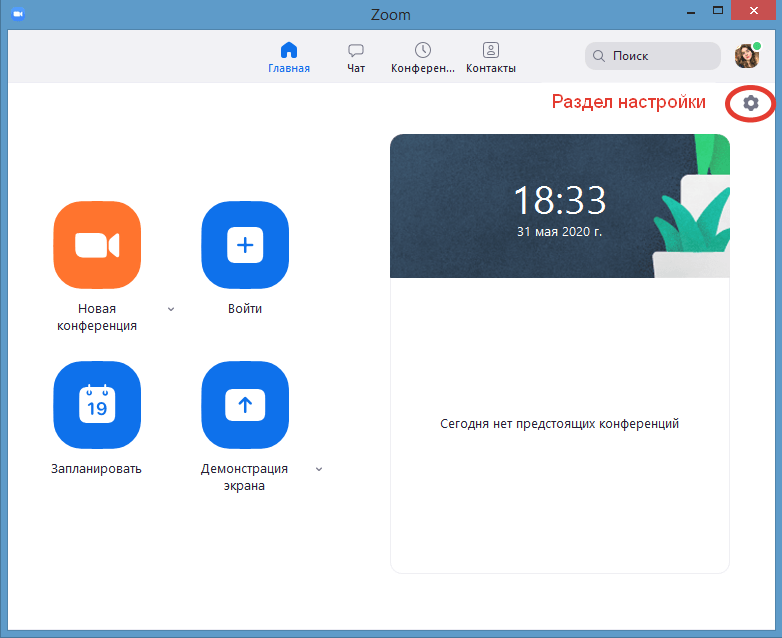 4.1 В разделе Видео Вы можете настроить видеокамеру и проверить ее работу.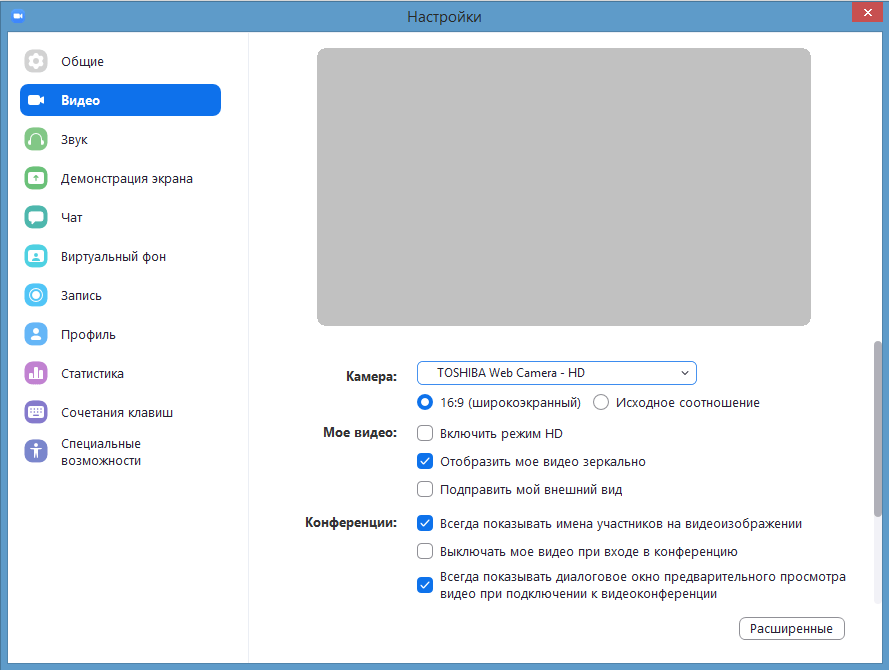 4.2 В разделе Звук можете проверить работу динамика и микрофона и настроить их. После завершения проверки и настройки оборудования Вы можете перейти к работе в приложении.5. Подключение к конференции (стандартный способ)5.1 За 5-10 минут до начала защиты перейдите по присланной Вам ссылке.5.2 Ссылка автоматически откроется в браузере и появится всплывающее окно,предлагающее пользователю открыть веб-трансляцию в приложении Zoom.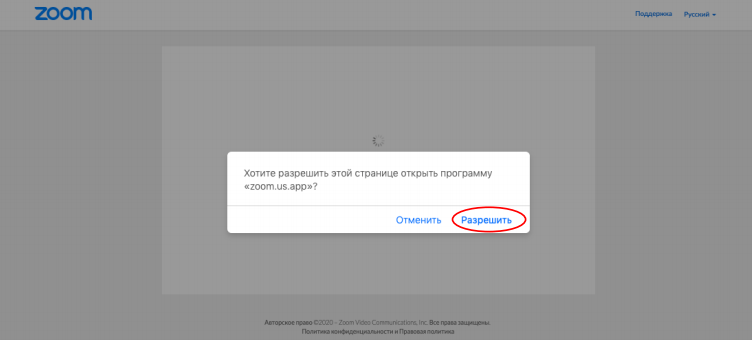 5.3 После нажатия кнопки «Разрешить» будет открыто приложение Zoom и вы будете подключены. В частных случаях вам может понадобиться пароль – пароль высылается с ссылкой на защиту.6 Подключение номер трансляцииТакое подключение может понадобиться, в случае, если не работает переход по ссылке (например, заблокировано всплывающее окно в браузере):У каждой конференции в Zoom есть свой собственный идентификатор. Обычно он указывается в самой ссылке (например: https://us04web.zoom.us/j/6927008872 где цифры в конце ссылки являются идентификатором).Если у вас есть этот номер, Вы можете нажать «присоединиться к трансляции» и ввести 10 цифр идентификатора. В частных случаях Вам может понадобиться пароль.Инструкция о порядке защиты ВКР в приложении Zoom Перед подключением к конференции откройте Вашу презентацию.Выполните подключение к конференции по инструкции, описанной выше. Если не можете подключиться, свяжитесь с секретарем ГЭК по мобильному телефону.Убедитесь, что Ваши микрофон и камера включены. Состояние этих параметров можно проверить и изменить в строке в нижней части экрана.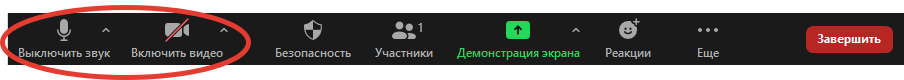 Поздоровайтесь с комиссией и представьтесь.Покажите паспорт, открытый на странице с фотографией.Далее необходимо включить демонстрацию экрана для показа презентации.Кнопка включения демонстрации экрана находится на панели в нижней части экрана, нажмите на нее.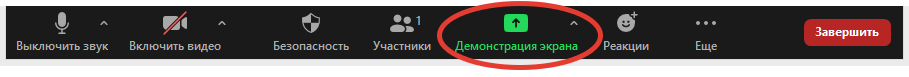 6.2 После нажатия  на кнопку «Демонстрация экрана», Вам нужно выбрать приложение с Вашей презентацией и нажать кнопку «Совместное использование» в правом нижнем углу экрана.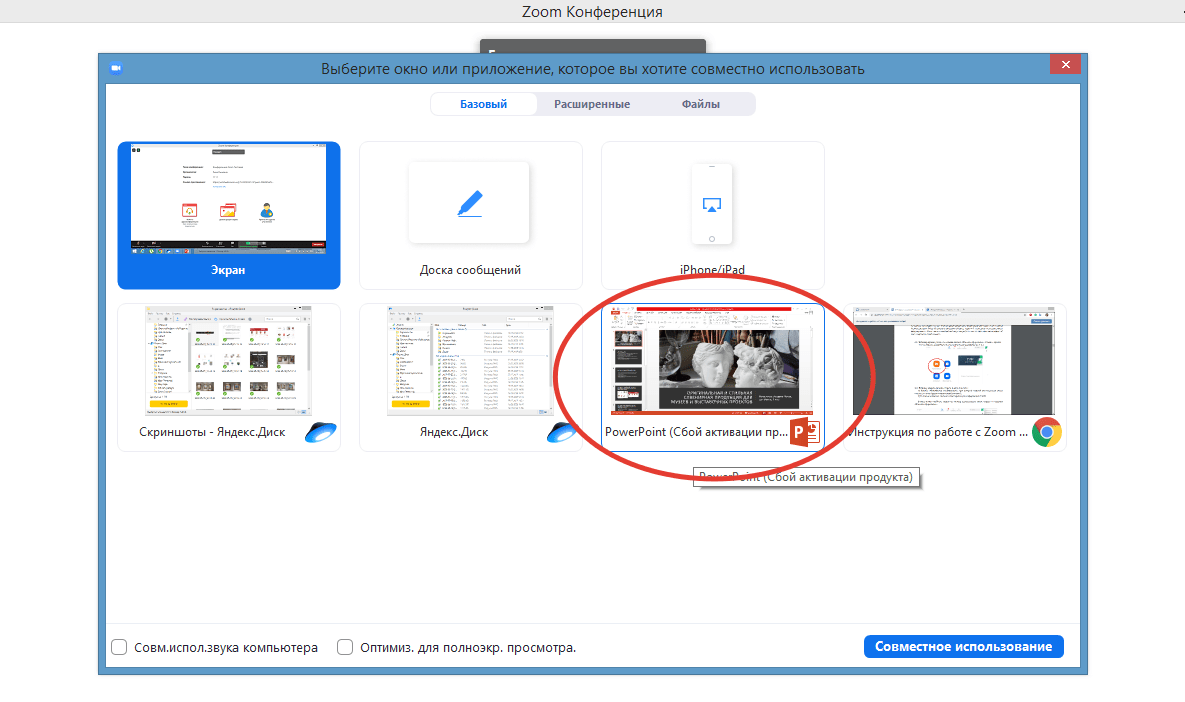 Теперь  презентация для защиты ВКР транслируется  на экране. Начинайте Ваш доклад.Стройте Ваш доклад по презентации.После завершения Вашего доклада, необходимо ответить на вопросы комиссии.После доклада Вас направят в комнату ожидания. По окончании защит всех студентов пригласят для сообщения оценок.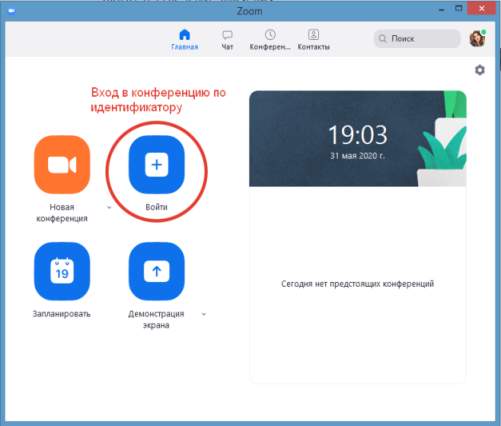 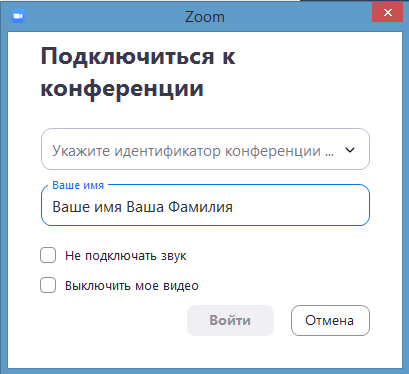 